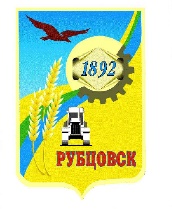 Администрация города Рубцовска Алтайского краяПОСТАНОВЛЕНИЕ04.02.2022 № 307 Об утверждении реестра муниципальныхмаршрутов регулярных перевозок в городе Рубцовске Алтайского края В соответствии с пунктом 7 части 1 статьи 16 Федерального закона Российской Федерации от 06.10.2003 № 131-ФЗ «Об общих принципах организации местного самоуправления в Российской Федерации», статьями 11, 12, 14, 17, 25, 26  Федерального закона Российской Федерации от 13.07.2015 № 220-ФЗ «Об организации регулярных перевозок пассажиров и багажа автомобильным транспортом и городским наземным электрическим транспортом в Российской Федерации и о внесении изменений в отдельные законодательные акты Российской Федерации», законом Алтайского края от 05.05.2016 № 32-ЗС «Об организации транспортного обслуживания населения в Алтайском крае», пунктом 4 части 1 статьи 56 Устава муниципального образования город Рубцовск Алтайского края,  постановлением  Администрации  города Рубцовска Алтайского края от 19.07.2018  № 1911 «Об утверждении Положения об организации регулярных перевозок пассажиров и багажа по муниципальным маршрутам на территории города Рубцовска Алтайского края»,  принимая во внимание муниципальные контракты от 17.12.2021 № 2021.230, от 17.12.2021               № 2021.231, от 20.12.2021 № 2021.234, от 20.12.2021 № 2021.235, от 20.12.2021 № 2021.236, от 20.12.2021 № 2021.237, от 20.12.2021 № 2021.238 ПОСТАНОВЛЯЮ:Утвердить реестр муниципальных маршрутов регулярных перевозок в городе Рубцовске Алтайского края (приложение).Признать утратившими силу следующие постановления Администрации города Рубцовска Алтайского края:от 30.03.2021 № 750 «Об утверждении реестра муниципальных маршрутов регулярных перевозок в городе Рубцовске Алтайского края»;от 29.06.2021 № 1731 «О внесении изменений в постановление Администрации города Рубцовска Алтайского края от 30.03.2021 № 750 «Об утверждении реестра муниципальных маршрутов регулярных перевозок в городе Рубцовске Алтайского края»;от 24.11.2021 № 3155 «О внесении изменений в постановление Администрации города Рубцовска Алтайского края от 30.03.2021 № 750 «Об утверждении реестра муниципальных маршрутов регулярных перевозок в городе Рубцовске Алтайского края».Опубликовать настоящее постановление в газете «Местное время» и разместить на официальном сайте Администрации города Рубцовска Алтайского края в информационно-телекоммуникационной сети «Интернет».Настоящее постановление вступает в силу после его опубликования в газете «Местное время», и распространяет свое действие на правоотношения, возникающие с 01.01.2022. Контроль за исполнением настоящего постановления возложить на заместителя Главы Администрации города Рубцовска – начальника управления  по  жилищно-коммунальному  хозяйству  и экологии       Обуховича О.Г.Глава города Рубцовска                 	                                               Д.З. Фельдман	                                     Приложениек постановлению Администрациигорода Рубцовска Алтайского краяот 04.02.2022  № 307РЕЕСТРмуниципальных маршрутов регулярных перевозок в городе Рубцовске Алтайского краяНачальник отдела по организации управленияи работе с обращениями  Администрации города Рубцовска                                                                                                Алтайского края															    А.В. ИнютинаРегистрационный номер маршрута регулярных перевозокПорядковый номер маршрута регулярных перевозокНаименование маршрута регулярных перевозок в виде наименований начального остановочного пункта и конечного остановочного пункта по маршруту регулярных перевозок  по данному маршрутуНаименование промежуточныхостановочныхпунктов помаршрутурегулярныхперевозокНаименование улицавтомобильных дорог, по которым  предполагается движение транспортныхсредств между остановочными пунктами по маршруту регулярныхперевозокПротяженность маршрута регулярных перевозок, кмПорядокпосадки ивысадкипассажировВидрегулярныхперевозокХарактеристики транспортных средств (виды транспортных средств, классы транспортных средств, экологические характеристики транспортных средств, максимальный срок эксплуатации транспортных средств, характеристики транспортных средств, влияющие на качество перевозок)Максимальное количество  транспортных средств каждого класса, которое допускается использовать для перевозок по маршруту регулярных перевозокДата начала осуществлениярегулярныхперевозокНаименование, место нахождения (для юридического лица), фамилия, имя и, если имеется, отчество, место жительства (для индивидуального предпринимателя), идентификационный номер налогоплательщика, который осуществляет перевозки по маршруту регулярных перевозок12345678910111211РМЗ  - СветловаРМЗ                      –АСМ                     –АГУ                      –Аптека                  –Рубцовский           - Музей                   –Площадь Кирова -Вокзал                  –Сбербанк             -6 школа                –Поликлиника       – Площадь  Ленина  -Районная больница–пр-кт Ленина ул. Калинина ул. Октябрьская  ул. Тихвинская ул. Алтайская ул. Светловаул. Комсомольскаяул. Дзержинскогопр-кт  Ленина17,2Только в установленных остановочных пунктахРегулярные перевозки по регулируемым тарифамТроллейбус, большой класс,15 лет    2228.121973Муниципальное унитарное троллейбусное предприятие  муниципального образования     город  Рубцовск   Алтайского края, 658200, г. Рубцовск,123456789101112Смоленская         -Музыкальное  училище               -Алтайская            –  Светлова              –1-й микрорайон   -Телевышка           -Садовый               –АЗТЭ                    –АТЗ                      –Площадь Воронина-Машиностроительный техникум        -6 школа                –Сбербанк              -Вокзал                 –Площадь Кирова –Музей                  –Рубцовский         -Торговый центр «Южный»             –АГУ                       –АСМ                     –РМЗул. Светлова,43, директор Черноиванов Сергей Павлович, ИНН 220900191622РМЗ - СевернаяРМЗ                      –АСМ                    –Рыбсбыт              –Зеленый               –Сельмашкий        –Алейский             –Рубцовский          -Пионерский         -Водоканал            -Советская             –Проспект Ленина -Вокзал                  –Рынок                  –Машиностроительный техникум        -Поликлиника       -пр-кт  Ленинаул. Жуковского ул. Пролетарская  пер. Улежниковаул. Комсомольская ул. Дзержинскогопр-кт Ленинаул. Калининаул. Октябрьская ул. Тихвинскаяул. Алтайскаяул. Севернаяул. Октябрьскаяул. Светловаул. Комсомольскаяпер. Улежникова25,6Только в установленных остановочных пунктахРегулярные перевозки по регулируемым тарифамТроллейбус, большой класс,15 лет  1401.061983Муниципальное   унитарное  троллейбусное   предприятие муниципального образования  город Рубцовск     Алтайского края, 658200, г. Рубцовск, ул. Светлова,43, директор123456789101112Площадь Ленина  -Районная            больница             - Смоленская         -Музыкальное  училище              -Алтайская           –  Светлова             –Гимаев арена       -Сквер Победы    –Северная              -Универсам           -Рынок                   Октябрьский       –Телевышка           -Садовый               –АЗТЭ                    –АТЗ                      –Площадь Воронин         Институт              – Рынок                   – Вокзал                  –Проспект Ленина Советская             -Водоканал           -Мост                    –Пионерский         -Рубцовский          -Алейский             – Сельмашский      – Зеленый               - Рыбсбыт              –АСМ                     -РМЗул. Пролетарская ул. Жуковского пр-кт  ЛенинаЧерноивановСергей Павлович, ИНН 2209001916312Федоренко - Городская больница №1-  МагистральнаяДиагностический центр                     – Октябрьская        – Универсам            – Рынок Октябрьский Телевышка –ул. Федоренко ул. Октябрьская ул. Комсомольская ул. Дзержинского ул. Краснознаменская29,5Только в установленных остановочных пунктахРегулярные перевозки по нерегулируемымАвтобус, малый класс,
Е-2, Е-3, 7  лет1409.0720021. Индивидуальный предпринимательГетц 123456789101112Садовый               – АЗТЭ                    – АТЗ                       –Площадь ВоронинаМашиностроительный техникум        –Томский                -Школа № 7           – Ул. Дзержинского  -Ул. Краснознаменская  -Дет. поликлиника  -Ул. Громова        -Сбербанк             – Вокзал                 –  Площадь  Кирова  - Музей                  – Рубцовский         – Алейский            -Торговый центр «Южный»           - Автоколонна 1934 -  Мебельная фабрика   Кооперативный   – Оросительная      – База пищеторга   – Гор. больница № 1Заводская             -          Базарный переулок -        Станционный переулок               - Кинотеатр «Мир»  -Полевая                – Кутузова              –Магистральная     Кутузова               –  Полевая                – Кинотеатр «Мир»  -Станционный переулок                -Бульвар Победыпр-кт Ленинаул. Сельмашскаяул. Оросительнаяул. Рихарда Зоргеул. Заводскаяпер. Станционныйул. Заводская  ул. Рихарда Зорге  ул. Оросительная ул. Сельмашская пр-кт Ленина Бульвар Победы  ул. Краснознаменская ул. Дзержинского пр-кт Ленина        ул. Калинина        ул. Октябрьская    ул. Тихвинскаяул. Алтайская ул. ФедоренкотарифамВиталий Николаевич, 658200,         г. Рубцовск,пер.Гражданский, д .45,кв.19, ИНН 209108468202. Индивидуальный предпринимательВорошиловСергей Григорьевич658200, г. Рубцовскул. Калинина, д. 14 кв. 39ИНН 22104803815 123456789101112Базарный  переулок Заводская              - Гор. больница № 1 -База пищеторга    –Оросительная       -Кооперативный    –          Мебельная фабрика               Автоколонна 1934 - Торговый центр «Южный»            -          Алейский            -Рубцовский         – Музей                  – Площадь Кирова – Вокзал                 –  Сбербанк            – Ул. Громова       -              Дет. Поликлиника  – Ул. Краснознаменская  -Ул. Дзержинского  -Школа № 7          – Поликлиника      - Площадь Ленина  –Районная больница -             Смоленская        – Музыкальное училище             – Алтайская          –  Светлова            –Гимаев арена      - Сквер  Победы  – Диагностический центр41ТТЦ Радуга -Коттеджи – Домики –Федоренко – ТЦ РадугаТРЦ Радуга            -        Поликлиника        –6 Школа                – Сбербанк              –Вокзал                   –Площадь Кирова  -Рабочий  тракт      ул. Калинина         пр-кт  Ленинаул. Транспортная  ул. Пролетарская  ул. Мануковского 34,0Только в установленных остановочных пунктахРегулярные перевозки по нерегулируемымАвтобус, малый класс, Е-2, Е-3, Е-47 лет3209.0720021. Индивидуальный предприниматель Павлова Елена 123456789101112Музей                   – Рубцовский          –Алейский             -Торговый центр «Южный»             - АГУ                      –АСМ                     –РМЗ                      –Остров                  –Южный                –Детский сад  (Коттеджи)          –Поворот на Пролетарскую      - Ассорти                 - Мануковского      - Подвесной мост    -Мануковского     –  Южная                   -Маяковского       -Рыбсбыт              –АСМ                    – АГУ                     –Аптека                 -Алейский            -  Рубцовский         - Музей                 –Площадь Кирова  -   Вокзал                  -Сбербанк             –6 школа                – Поликлиника        – Площадь Ленина  - Районная больница -      Смоленская          -Музыкальное училище                -        Алтайская             –  Светлова               –Гимаев арена        -ул. Пролетарская  ул. Жуковского     пр-кт  Ленина             ул. Калинина       ул. Октябрьская   ул. Тихвинская     ул.  Алтайская      ул. Федоренко      ул. Октябрьская   ул. Светлова         ул. Комсомольская Рабочий тракт      ул. Арычная         Новоегорьевский тракт                   ул. Заводская       ул. Рихарда Зоргеул. ПолеваяНовоегорьевский трактул. Менделееваул. РостовскаяРабочий тракттарифамАлексеевна, 658200,  г. Рубцовскул. Крупской,  д. 160   «А»ИНН 209009113322. Индивидуальный предприниматель Саблин  Андрей Дмитриевич,658227, г. Рубцовск, пр-кт  Ленина, д. 251-69 ИНН  0910592205123456789101112Сквер Победы      – Диагностический центр                     -             Мельник               – Октябрьская        - Универсам           – Рынок ОктябрьскийТелевышка          - Садовый              –АЗТЭ                    – АТЗ                       – Площадь Воронина  ТЦ Радуга            -ДОСААФ            -Егорьевский  - Гоголевский        -Станционный     -Базарный          -4-я улица            -10-я школа          -9-я улица             -ЗСМ                     -Спартаковский   -Манежный          -Станционный     -Гоголевский       -Новоегорьевский -  Менделеева         -Кристалл             -14-я школа          -Строитель            -КПП                     -ТЦ «Радуга» (Центр Регистрации)       -ТЦ «Радуга»  514ТЦ Радуга- Северная- Коттеджи-Домики- ТЦ РадугаТЦ «Радуга» (Центр регистрации)         -Машиностроительный техникум          – Поликлиника         -Рабочий  тракт      ул. Комсомольская  ул. Дзержинского пр-кт  Ленина  ул. Калинина         34,5Только в установленных остановочных пунктахРегулярные перевозки по нерегулирАвтобус, малый класс,
Е-2, Е-3, 7  лет2425.0420061. Индивидуальный предприниматель Саблин123456789101112Площадь Ленина   -     Районная больница - Смоленская            – Музыкальное училище                 – Алтайская              –  Светлова                –Гимаев арена         - Сквер Победы       – Северная                – Универсам             – Рынок Октябрьский         Телевышка             – Садовый                 – АЗТЭ                     – АТЗ                        – Площадь Воронина  Машиностроительный техникум          – 6 школа                 – Сбербанк               –Вокзал                   – Площадь Кирова  – Музей                     – Рубцовский            – Алейский                -Торговый центр «Южный»              - АГУ                       – АСМ                      – Рыбсбыт                 – Маяковского        -       Южная                 –13 школа               - Кавказская            - Подвесной  мост  – Мануковского       – 13 школа               - Детский сад  (коттеджи)            – ул. Октябрьская   ул. Тихвинская      ул. Алтайская        ул. Северная          ул. Октябрьская    ул. Светлова          ул. Комсомольская ул. Дзержинского пр-кт   Ленина ул. Жуковского     ул. Пролетарская  ул. Кавказская      ул. Мануковского ул. Пролетарская  ул. Транспортная пр-кт Ленина  ул. Калинина         Рабочий тракт       ул. Ростовская      ул. Менделеева     Новоегорьевский тракт                       ул. Полевая            ул. Рихарда Зорге ул. ЗаводскаяНовоегорьевский трактул. АрычнаяРабочий трактуемым тарифамАндрей Дмитриевич,658227, г. Рубцовск, пр-кт Ленина, д. 251-69 ИНН 209105922052. Индивидуальный предприниматель Павлова  Елена Алексеевна, 658200,  г. Рубцовск, ул. Крупской,  д. 160   «А»ИНН 20900911332123456789101112Южная                  –Остров                 -РМЗ                      -  АСМ                      - АГУ                      -  Аптека                   -Алейский            -                 Рубцовский          – Музей                   – Площадь Кирова – Вокзал                   - Сбербанк              –6 школа                 – Поликлиника       – Калинина             - ТРЦ «Радуга»     -  КПП                      -Строитель            -14 школа              -Кристалл             -Менделеева         -Новоегорьевский –Гоголевский        -Станционный      -Манежный            -Спартаковский     -9-я улица              -ЗСМ                      -9-я улица              -10-я школа           -4-я улица              -Базарный              -Станционный      -Гоголевский        -Рынок Западный   -ДОСААФ            -ТРЦ «Радуга»631ЗСМ            – улица Полевая     -улица ЗСМ                    -  Спартаковский -Манежный         -ул. Рихарда  Зорге ул. Полевая             Новоегорьевский 34,1Только в установленных остановочных Регулярные перевозки Автобус, малый классЕ-2, Е-3, Е-4, 712.022020Индивидуальнй  предпринимат123456789101112Обская       - ТРЦ «Радуга»       проспект Ленина - Коттеджи    – Подвесной мост  -Диагностический центр    – ТРЦ «Радуга»      улица  Заводская - ЗСМСтанционный    -Гоголевский      -Новоегорьевский -Менделеева       -    Кристалл           -Кулундинская     -Енисейская         -Ростовская        -14-я школа        -Строитель         -КПП                   -ТРЦ «Радуга» (Центр регистрации)  -ТРЦ «Радуга» (вход)                 -Поликлиника   -6-я школа          -Сбербанк           –Вокзал               – Площадь Кирова  -Музей                – Рубцовский       –Алейский           -    Торговый центр «Южный»          - АГУ                   –АСМ                  – РМЗ                   –  Остров               – Южный             – Детский сад  (Коттеджи)        – Поворот на Пролетарскую    -Ассорти              - Мануковского   - Подвесной мост  -Мануковского    –  Южная                -тракт                      ул. Менделеева     ул. Ростовская      Рабочий  тракт     ул. Калинина         пр-кт  Ленинаул. Транспортная  ул. Пролетарская  ул. Мануковского ул. Пролетарская  ул. Жуковского     пр-кт. Ленина             ул. Калинина       ул. Октябрьская   ул. Тихвинская     ул.  Алтайская      ул. Федоренко      ул. Октябрьская   ул. Светлова         ул. КомсомольскаяРабочий тракт      ул. Арычная         Новоегорьевский тракт                   ул. Заводская       ул. Рихарда Зоргепунктахпо регулируемым тарифам7  летель    Павлова  Елена     Алексеевна,658200,г. Рубцовск, ул. Крупской д. 160 «А» ИНН 20900911332123456789101112Маяковского      - Рыбсбыт             –АСМ                   – АГУ                    – Аптека                 -Алейский           - Рубцовский        - Музей                 – Площадь Кирова –Вокзал                -Сбербанк           –6 школа              – Поликлиника     – Площадь Ленина  -Районная больница              Смоленская         - Музыкальное училище               - Алтайская            –  Светлова              – Гимаев арена       -Сквер Победы     – Диагностический центр                   –Мельник              – Октябрьская        - Универсам           – Рынок Октябрьский       Телевышка           -Садовый               -АТЭ                       -АТЗ                      -Площадь Воронина          ТРЦ «Радуга»     -ДОССАФ            -Егорьевский        -Гоголевский       -Станционный     -Базарный            -4-я улица            -12345678910111210-я школа         -9-я улица            -ЗСМ73ДСУ-6 -ФедоренкоДСУ-6                  –ПМК                     –Лесоторговая база - ЗСМ                     Магазин «МарияРа»9-я улица            – 10 школа             –4-я улица            – Гор. больница № 1 -База пищеторга   -Мебельная фабрика     Автоколонна 1934 - Аптека                 - Алейский            -Рубцовский         – Музей                   – Гражданский       - Гортоп                 – Швейная фабрика  -Деповской           – Вокзал                 – Центральный рынок                   Институт             – Машиностроительный техникум       - Поликлиника      – Площадь Ленина  – Районная больница - Смоленская        –Музыкальное училище             – Алтайская          – Светлова            -1-й микрорайон -  Телевышка         - Алтайвагон        -Телевышка        -Угловский тракт  ул. Рихарда Зорге ул. Оросительная ул. Сельмашская пр-кт  Ленинапер. Гражданский  ул. Комсомольская  ул. Дзержинскогопр-кт  Ленина  ул. Калининаул. Октябрьская ул. Тихвинскаяул. Алтайскаяул. Светловаул. Тракторная ул. Светловаул. Октябрьскаяул. Федоренко ул. Алтайская ул. Тихвинская ул. Комсомольская  пер. Гражданский пр-кт Ленина ул. Сельмашская ул. Оросительная ул. Рихарда Зорге ул. Терешковой Угловский тракт36,5Только в установленных остановочных пунктахРегулярные перевозки по нерегулируемым тарифамАвтобус, малый класс,
Е-2, Е-3, 7  лет1301.112005Индивидуальный предпринимательГетц Виталий Николаевич, 658200,г.Рубцовск,пер.Гражданский, д. 45, кв.19, ИНН 20910846820 123456789101112Рынок Октябрьский Универсам         – Октябрьская       –Диагностический центр                    – Сквер Победы      - Светлова              – Алтайская            – АЗТЭ                   – АТЗ                      –Площадь Воронина Институт             –Центральный рынок                   Вокзал                 – Магазин Синтез   - Магазин   Десятка – Гражданский       -  Музей                  – Рубцовский          –Алейский             -Торговый центр «Южный»            - Автоколонна 1934 - Мебельная фабрика               База пищеторга   - Городская больница № 1                       -4-я улица             – 10 школа             – 9-я улица             – ЗСМ                    – Лесоторговая база - ПМК                   – ДСУ – 6              -ул. Терешковой  -Весовая               -ул. Трудовая        -Весовая123456789101112832ЗСМ             - улица Заводская -ТРЦ «Радуга»  -   улица Северная   -проспект Ленина -Коттеджи     -      Домики       -ТРЦ «Радуга»  -улица Обская    –улица  Полевая  - ЗСМЗСМ                        - 9-я улица                -10-я школа             -4-я улица                -Базарный                -Станционный         -Гоголевский           -Рынок Западный    -ДОСААФ               -Центр регистрации ТРЦ «Радуга»        -Машиностроительный  техникум         -Поликлиника         - Площадь Ленина   -Районная больница  Смоленская            -Музыкальное училище                 -Алтайская              - Светлова                 -Гимаев арена          -Сквер Победы       - Северная                -Универсам             -Рынок Октябрьский         Телевышка             -Садовый                 -АТЭ                        - АТЗ                         -Площадь ВоронинаМашиностроительный техникум          –6 Школа                 – Сбербанк               -Вокзал                    – Площадь Кирова  – Музей                     - Рубцовский           –Алейский               -ул. Рихарда Зорге ул. Заводская         Новоегорьевский тракт                       ул. Арычная                 Рабочий  тракт      ул. Комсомольская  ул. Дзержинского пр-кт Ленина  ул. Калинина         ул. Октябрьская   ул. Тихвинская      ул. Алтайская         ул. Северная          ул. Октябрьская    ул. Светлова          ул. Комсомольскаяул. Дзержинскогопр-кт   Ленина ул. Жуковского     ул. Пролетарская  ул. Кавказская      ул. Мануковского ул. Пролетарская  ул. Транспортная пр-кт  Ленина  ул. Калинина         Рабочий тракт       ул. Ростовская      ул. Менделеева     Новоегорьевский тракт                       ул. Полевая            ул. Рихарда Зорге 37,1Только в установленных остановочных пунктахРегулярные перевозки по регулируемымтарифамАвтобус, малый классЕ-2, Е-3, Е-4, 7  лет712.022020Индивидуальный предприниматель СаблинАндрей  Дмитриевич, 658227,  г. Рубцовск,  пр-кт  Ленина, д  251-69 ИНН 20910592205123456789101112Торговый центр «Южный»              - АГУ                        –АСМ                       – Рыбсбыт                 -Маяковского         – Южная                  – 13 школа               – Кавказская            - Подвесной  мост  – Мануковского      – 13 школа              - Детский сад  (коттеджи)           – Южная                 –Остров                  -РМЗ                     -  АСМ                     - АГУ                      -  Аптека                  - Рубцовский          – Алейский              -Музей                    – Площадь Кирова – Вокзал                   - Сбербанк              –6 школа                 – Поликлиника       – Калинина              - ТРЦ «Радуга»       -     КПП                       – Строитель             – 14 школа               – Кулундинская      -                Енисейская           -Кристалл              -Менделеева          – Новоегорьевский  -Гоголевский           - Станционный         -123456789101112Манежный             -Спартаковский      -9-я улица                -ЗСМ           96кДомики -МагистральнаяДетский сад (коттеджи)            – Мария - Ра            – Остров                   –  РМЗ                       -  АСМ                     –  АГУ                      – Аптека                 -  Рубцовский         – Магазин «Калина» Военкомат          –ПАТП                 –Гортопсбыт         -Швейная фабрика  Деповской          –Вокзал                  – Центральный рынок                  Институт            – Машиностроительный техникум    – Поликлиника   -  Площадь  Ленина  Регистрационный центр                 – ДОСААФ          – Арычная            – Мельник            – Детский сад      -  Баня                  – Заводская          –Кинотеатр «Мир» Полевая             – Кутузова            – Магистральная  -Кутузова             - Полевая              – ул. Пролетарская ул. Транспортная пр-кт  Ленина пр. Рубцовский  ул. Комсомольскаяул. Дзержинскогопр-кт Ленина ул. КалининаРабочий тракт ул. Арычнаяул. Путевая пер. Станционныйул. Магистральнаяпер. Станционныйул. Путеваяул. Арычная ул. Комсомольскаяпр. Рубцовский пр-кт Ленина  ул. Жуковского ул. Пролетарскаяул. Транспортная26,5Только в установленных остановочных пунктахРегулярные перевозки по нерегулируемым тарифамАвтобус, малый класс,
Е-2, Е-3, 7  лет922.092003Индивидуальный предпринимательГетцВиталий Николаевич, 658200, г.Рубцовск, пер.Гражданский, д .45, кв.19,ИНН 20910846820123456789101112Кинотеатр «Мир» Заводская           – Баня                    – Детский сад       –Мельник            – Арычная             – ДОСААФ           – Регистрационный центр                  –Магазин Волга – Институт            – Центральный рынок                Вокзал                - Деповской         – Швейная фабрика Гортоп              –ПАТП                – Военкомат         –Магазин Калина  –Рубцовский         – Торговый центр «Южный»             - АГУ                     – АСМ                     – Рыбсбыт              –Маяковского       – Южная                 – 13 школа             – Домики         1010Универсам – Вокзал - Оптовый рынокУниверсам – Рынок Октябрьский Телевышка – Садовый                – АЗТЭ                     – АТЗ                        – Площадь Воронина                  Институт             – Машиностроительный техникум     – 6 школа               – ул. Севернаяул. Октябрьскаяул. Комсомольскаяул. Дзержинскогопр-кт Ленинапер. Улежниковаул. Комсомольскаяпр. Рубцовскийул. Красная ул. Сельмашская ул. Комсомольская9,45Только в установленных остановочных пунктахРегулярные перевозки по нерегулируемым тарифамАвтобус, малый класс,
Е-2, Е-3, 7  лет1225.062001Индивидуальный предпринимательФоминыхАлександрАлександрович658200, г. Рубцовскул. Песчаная, 123456789101112Сбербанк            – Вокзал                 –Улежникова         –Деповской           –Швейная фабрика - Гортоп                  – ПАТП                  – Военкомат            - Магазин «Калина»  -Рубцовский         – Магазин «Алтай» - Торговый центр «Южный»            - Автоколонна  1934 Оптовый рынок  – Автоколонна        -Торговый центр «Южный»             -Магазин «Алтай» -Рубцовский          - Магазин «Калина» Военкомат           – ПАТП                  – Гортоп                 – Швейная фабрика Деповской           - Вокзал                 – Центральный рынок                  Сбербанк             – 6 школа               –Поликлиника     – Площадь  Ленина  Районная больница             Смоленская         – Музыкальное училище               – Алтайская           –  Светлова              – Гимаев арена       -Сквер Победы    –пер. Садовыйпр-кт Ленинаул. Калининаул. Октябрьскаяул. Тихвинскаяул. Алтайскаяул. Севернаяд. 23ИНН 20910219963123456789101112Северная              - Универсам11118Садовод – конечная сада №1Садовод                -8 сад                      -Правление сада № 7                        Ул. Клюквенная  -Ул.Черничная      -Ул. Зеленая          -Ул. Вишневая      -Ул. Мичурина      -Ул. Плодородная - Сад № 1                -Конечная сада №1 -Сад №1                  -Ул. Плодородная -Ул. Мичурина      -Ул. Вишневая      -Ул. Зеленая          -Ул.Черничная      -Ул. Клюквенная  -Правление сада № 7                       - 8 сад                     -Водоканал           -Садоводпер.  Улежникова  ул. Пролетарская  Змеиногорский тракт садоводческое товарищество № 8 садоводческое товарищество № 7  садоводческое товарищество № 1Змеиногорский трактул. Пролетарскаяпер. Улежникова15Только в установленных остановочных пунктахРегулярные перевозки по регулируемым тарифамАвтобус,  М3,Е-0,15 лет524.061982Общество с ограниченнойответственностью «Александр»,  658200,  г. Рубцовск, пр-кт .Ленина, д. 204, помещение 2, директор Заматаев АлександрНиколаевичИНН220904901912107Садовод – сад №1Садовод                –Сад № 1                –Сад № 2                – Сад № 6                –Ул. Лисовенко      -Ул. Яблочная        – Ул. Кленовая        -Ул. Рябиновая       - Ул. Вишневая       –Ул. Мичурина      - Правление сада №1- Правление сада №4-Правление сада №1- Водоканал           -Садоводул. Улежникова  ул. Пролетарская Змеиногорский тракт  садоводческое товарищество № 1  садоводческое товарищество № 2   садоводческое товарищество № 6  садоводческое товарищество № 4Змеиногорский трактул. Пролетарская12,2Только в установленных остановочных пунктахРегулярные перевозки по регулируемым тарифамАвтобус,  М3,Е-0, 15 лет115.041985 Общество с ограниченной ответственностью «Александр»,  658200,  г. Рубцовск, пр-кт Ленина, д. 204, помещение 2, директор Заматаев Александр НиколаевичИНН 123456789101112пер. Улежникова220904901913125Садовод – 12 садСадовод               – Сад  8                   – Ул. Ежевичная    –Ул. Земляничная –Ул. Абрикосовая  сад № 8               –Ул. Ореховая сад  № 8              –Ул. Цветочная     - Ул. Яблоневая      – Ул. Абрикосовая сад № 9                 -Ул. Ореховая      -сад  №  9               - Сад № 11               -Правление сада  № 12                      –Сад № 11              –Ул. Ореховая сад  № 9               - Ул. Абрикосовая сад № 9                -Ул. Яблоневая      –Ул. Цветочная     –Ул. Ореховая сад № 8                –ул. Абрикосовая сад № 8                –Ул. Земляничная –Ул. Ежевичная    –Сад № 13            –Сад № 8              -Водоканал         -Садоводул. Улежникова ул. Пролетарская  Змеиногорский тракт садоводческое товарищество № 8  садоводческое товарищество № 11 садоводческое товарищество № 12садоводческое товарищество № 11садоводческое товарищество № 8 Змеиногорскийтракт ул. Пролетарская  ул. Улежникова 17,4Только в установленных остановочных пунктахРегулярные перевозки по регулируемым тарифамАвтобус,  М3,Е-0, 15 лет110.071990Общество с ограниченной ответственностью «Александр»,  658200,  г. Рубцовск, пр-кт Ленина, д. 204, помещение 2, директор Заматаев АлександрНиколаевичИНН2209049019